KLASA: 361-01/24-01/1URBROJ: 2170-30-24-2Omišalj, 3. siječnja 2024.Temeljem članka 5. Odluke o uvjetima, načinu i kriterijima sufinanciranja obnove fasada u staroj jezgri naselja Omišalj i Njivice za 2024. godinu („Službene novine Primorsko-goranske županije“ broj 45/23) i Zaključka Općinske načelnice, KLASA: 361-01/24-01/1, URBROJ: 2170-30-24-1 od 3. siječnja 2024., raspisuje seJAVNI POZIVZA SUFINANCIRANJE OBNOVE FASADA U STAROJ JEZGRI NASELJA OMIŠALJ I NJIVICE U 2024. GODINIPREDMET JAVNOG POZIVASufinanciranje obnove fasada u staroj jezgri naselja Omišalj i Njivice za 2024. godinu.PRIHVATLJIVI KORISNICIPravo na sufinanciranje mogu ostvariti fizičke osobe koje kumulativno zadovoljavaju sljedeće uvjete:(su)vlasnici su objekta koji se nalazi u staroj jezgri naselja Omišalj i Njivicedržavljani su Republike Hrvatske inemaju nepodmirenih dugovanja prema Općini Omišalj.Uvjeti iz alineja 2. i 3. obvezni su za sve suvlasnike objekta za koji se traži sufinanciranje.PRIHVATLJIVI TROŠKOVIPod prihvatljivim troškovima koji će se sufinancirati u sklopu ovog Javnog poziva podrazumijevaju se troškovi svih potrebnih građevinskih radova obnove pročelja s obzirom na tip, oblik, vrstu građevine i vrstu materijala kojima su građene, koji se izvode u razdoblju od 1. siječnja do 10. prosinca 2024., uključujući i troškove građevinskog materijala potrebnog za izvođenje navedenih radova.Obnova fasada postojećih zgrada obuhvaća sufinanciranje radova i ugradnju sustava toplinske izolacije zidova i fasadnih stijena, uključujući završni sloj prema vanjskom negrijanom prostoru na zgradama koje nemaju ugrađenu toplinsku izolaciju i na zgradama koje imaju ugrađenu toplinsku izolaciju koja je oštećena ili dotrajala.Za izvođenje radova obnove fasada mora se angažirati pravna ili fizička osoba registrirana za obavljanje odgovarajuće djelatnosti u građevinarstvu.U sklopu ovog Javnog poziva neće se sufinancirati troškovi:zahvata obnove na krovunabave novih stolarskih i bravarskih elemenata pročelja (prozora, vrata, ostakljenih stijena, nosive konstrukcije ovješenih fasadnih sustava s montažnim materijalom, ograda i slično) koji se ugrađuju u ili na vanjski zid ili rub zgrade prema negrijanom prostorusanacije kapilarne i/ili temeljne vlagekonstruktivne sanacije zgrade.Predmet sufinanciranja temeljem ovog Javnog poziva ne mogu biti zgrade:čija je izgradnja u tijekuza koje je pokrenut postupak legalizacije sukladno odredbama Zakona o postupanju s nezakonito izgrađenim zgradama („Narodne novine“ broj 86/12, 143/13, 65/17 i 14/19), sve do okončanja postupka.Pod opravdane troškove radova u postupku obnove fasada smatrati će se oni koji su navedeni u ponudi odabranog izvođača radova koju će u postupku obrade zahtjeva ocijeniti Povjerenstvo za provedbu sufinanciranja obnove fasada (dalje u tekstu: Povjerenstvo) kao opravdanu ili neopravdanu. Svi ostali izvanredni i nepredvidljivi troškovi koji mogu nastati u postupku obnove fasade, izvan ponude izvođača radova dostavljene uz Zahtjev za sufinanciranje obnove fasada, smatrat će se neprihvatljivima te će trošak istih u cijelosti snositi podnositelj.IZNOS SUFINANCIRANJAOpćina Omišalj sufinancira obnovu fasada u staroj jezgri naselja Omišalj i Njivice u vrijednosti do 50% opravdanih troškova ulaganja, ali najviše do iznosa od 7.000,00 EUR. Nadalje, kao opravdani trošak prihvaća se kumulativni trošak radova na uređenju fasade najviše do iznosa od 70,00 EUR/m2, slijedom čega će maksimalan iznos sufinanciranja od strane Općine Omišalj iznositi do 35,00 EUR/m2 (50% od punog iznosa).NAČIN PROVEDBESufinanciranje temeljem ovog Javnog poziva moguće je ostvariti isključivo temeljem Zahtjeva za sufinanciranje obnove fasada (Prilog 3. ovog Javnog poziva, u daljnjem tekstu: Zahtjev za sufinanciranje), uz kojeg podnositelj obvezno prilaže sljedeće dokaze: presliku osobne iskaznice (su)vlasnika, obostranofotografije svih pročelja građevine na kojoj se planira obnova fasadezemljišnoknjižni izvadak (vlasnički list), ne stariji od 60 dana od dana podnošenja Zahtjeva za sufinanciranjedokaz o legalnosti zgrade za koju se traži sufinanciranje (građevinska dozvola, uporabna dozvola, završno izvješće nadzornog inženjera, rješenje o izvedenom stanju, potvrda da je građevina izgrađena prije 15. veljače 1968. ili drugi odgovarajući dokaz)odobrenje za građenje, odnosno dokument koji odgovara planiranom zahvatu na građevini, sukladno Zakonu o gradnji („Narodne novine“ broj 53/13, 20/17, 39/19 i 125/19) te Pravilniku o jednostavnim i drugim građevinama i radovima („Narodne novine“ broj 112/17, 34/18, 36/19, 98/19, 31/20, 74/22 i 155/23) (Ovaj dokument se dostavlja isključivo u slučaju da se podnosi Zahtjev za sufinanciranje za zgradu koja ima više od tri stana, odnosno tri funkcionalne jedinice ili građevinsku (bruto) površinu veću od 600,00 m2)ponudu odabranog izvođača radova te dokaz o sposobnosti istog za obavljanje profesionalne djelatnosti (izvadak iz sudskog, obrtnog, strukovnog ili drugog odgovarajućeg registra)posebne uvjete zaštite za obnovu fasade Konzervatorskog odjela Ministarstva kulture Republike Hrvatske (isključivo za zgrade u staroj jezgri naselja Omišalj) prikaz boje koja bi se koristila za obnovu fasade (iz kataloga ili slično)Izjavu o osiguranju vlastitih sredstava (Prilog 4. ovog Javnog poziva)potvrdu o nepostojanju duga (su)vlasnika prema Općini, ne stariju od 30 dana od dana podnošenja Zahtjeva za sufinanciranje (potvrda se izdaje temeljem Zahtjeva za izdavanje potvrde o nepostojanju duga - Prilog 5. ovog Javnog poziva)suglasnost ostalih suvlasnika za podnošenje Zahtjeva za sufinanciranje (ukoliko podnositelj nije jedini vlasnik zgrade).Sve dokumente podnositelj Zahtjeva za sufinanciranje može dostaviti u neovjerenoj preslici. Općina Omišalj može od podnositelja zatražiti dostavu izvornika ili ovjerenih preslika traženih dokumenata.Zahtjevi za sufinanciranje obrađuju se prema redoslijedu zaprimanja, a moguće ih podnijeti do utroška raspoloživih proračunskih sredstava za 2024. godinu ili najkasnije do 1. listopada 2024., ovisno o tome koji uvjet prvi nastupi.Opravdanost Zahtjeva za sufinanciranje utvrdit će Povjerenstvo za provedbu sufinanciranja obnove fasada (dalje u tekstu: Povjerenstvo), temeljem odredbi Odluke o uvjetima, načinu i kriterijima sufinanciranja obnove fasada u staroj jezgri naselja Omišalj i Njivice za 2024. godinu („Službene novine Primorsko-goranske županije“ broj 45/23) i ovog Javnog poziva. Ukoliko Povjerenstvo utvrdi da podnositelj Zahtjeva za sufinanciranje ostvaruje pravo na sufinanciranje, predložit će Općinskoj načelnici donošenje Odluke o dodjeli sufinanciranja te sklapanje ugovora o dodjeli nepovratnih sredstava za sufinanciranje obnove fasada. U slučaju da Povjerenstvo utvrdi da podnositelj ne ostvaruje pravo na sufinanciranje, predložit će Općinskoj načelnici da svojom odlukom odbije njegov Zahtjev za sufinanciranje.Ugovor o dodjeli nepovratnih sredstava za sufinanciranje obnove fasada sklopit će se između Općine, s jedne strane, te sa (su)vlasnicima zgrade, s druge strane.ISPLATA SREDSTAVA I KONTROLAUgovorena nepovratna sredstva isplatit će se po okončanju radova na obnovi fasade, temeljem dostavljenog Zahtjeva za isplatu sufinanciranja fasada (Prilog 6. ovog Javnog poziva) uz koji se prilažu:zapisnik o primopredaji i konačnom obračunu za izvedene radove potpisan od strane podnositelja (u svojstvu naručitelja radova) i izvođača radovaračun(i) za nabavljeni materijal za uređenje fasada i/ili izvršene radove. Izvođač radova je dužan na svakom ispostavljenom računu naznačiti lokaciju zgrade na kojoj su se izvodili radovi obnove fasada (ulica, kućni broj, naselje, katastarska čestica i katastarska općina) te se pozvati na klasu i urudžbeni broj ugovora o sufinanciranjuizvadak/izvadci sa transakcijskog računa ili potvrda/potvrde o uplati iz kojih je vidljivo da je podnositelj izvršio isplatu na transakcijski račun izvođača radova za dio radova koji se obvezao sufinancirati iz svojih sredstava (u slučaju da se sredstva isplaćuju izvođaču radova)izvadak/izvadci sa transakcijskog računa ili potvrda/potvrde o uplati iz kojih je vidljivo da je podnositelj izvršio isplatu na transakcijski račun izvođača radova za radove izvedene u punom obujmu (u slučaju da se sredstva isplaćuju podnositelju)fotografije svih pročelja građevine nakon izvedenih radova.Po primitku Zahtjeva za isplatu, Povjerenstvo će prije isplate ugovorenih bespovratnih sredstava izvršiti pregled usklađenosti istog sa činjeničnim stanjem i utvrditi jesu li radovi obnove fasade izvedeni u skladu s Zahtjevom za isplatu i pratećom dokumentacijom. Ukoliko Povjerenstvo utvrdi da zatečeno stanje ne odgovara podacima dostavljenima u sklopu Zahtjeva za isplatu sufinanciranja i/ili uz njega priloženoj dokumentaciji, Općina zadržava pravo neisplaćivanja dodijeljenih sredstava.Ukoliko Povjerenstvo utvrdi da su radovi na obnovi fasada izvršeni u manjem obuhvatu nego što je predviđeno ponudom odabranog izvođača dostavljenom uz Zahtjev za sufinanciranje, Općina Omišalj zadržava pravo korigiranja iznosa sufinanciranja. Podnositelj je dužan Zahtjev za isplatu sufinanciranja sa pratećom dokumentacijom dostaviti Općini Omišalj najkasnije do 16. prosinca 2024. godine. Sva dokumentacija dostavljena poslije navedenog datuma neće biti uvažena.Isplata sredstava izvršit će se najkasnije u roku od 30 (trideset) dana od dana dostave potpunog Zahtjeva za isplatu sufinanciranja sa propisanim prilozima, nakon što je Povjerenstvo utvrdilo valjanost istog. Isplata sredstava se može izvršiti na dva načina, ovisno o tome je li podnositelj isplatio izvođaču radova naknadu za izvedene radove u cijelosti ili isključivo za dio koji se obvezao sufinancirati iz svojih sredstava, što se dokazuje dokumentacijom dostavljenom uz Zahtjev za isplatu:izravno na transakcijski račun izvođača radova, temeljem eRačuna za izvedene radove u visini odobrenog sufinanciranja naslovljenog na Općinu, iliizravno na transakcijski račun podnositelja, temeljem odluke o isplati sredstava donesene od strane Općinske načelnice.NAČIN PODNOŠENJA ZAHTJEVAZahtjev za sufinanciranje potrebno je dostaviti u zatvorenoj omotnici sa naznakom „Javni poziv – sufinanciranje obnove fasada“, osobno ili putem pošte na adresu:OPĆINA OMIŠALJ, Prikešte 13, 51513 Omišalj.INFORMIRANJE O JAVNOM POZIVUSve informacije o ovom Javnom pozivu mogu se dobiti u Upravnom odjelu Općine Omišalj, radnim danom od 09:00 do14:00 h, pozivom na tel. broj 051/661-975, ili putem elektronske pošte, upitom na kristijan.loncaric@omisalj.hr.Strankama koje su zainteresirane prijaviti se za sufinanciranje temeljem ovog Javnog poziva preporuča se da prije prijave upoznaju s odredbama Odluke o uvjetima, načinu i kriterijima sufinanciranja obnove fasada u staroj jezgri naselja Omišalj i Njivice za 2024. godinu („Službene novine Primorsko-goranske županije“ broj 45/23) kako bi bili potpuno upoznati sa svim bitnim činjenicama vezanima za financiranje koje mogu ostvariti putem ovog Javnog poziva. Odluka je dostupna na sljedećoj web adresi:http://www.sn.pgz.hr/default.asp?Link=odluke&izdanje=2300&mjesto=51513&odluka=104Tekst ovog Javnog poziva u strojno čitljivome obliku, kao i sve njegove priloge moguće je preuzeti na mrežnim stranicama Općine Omišalj (https://www.omisalj.hr/). UPRAVNI ODJEL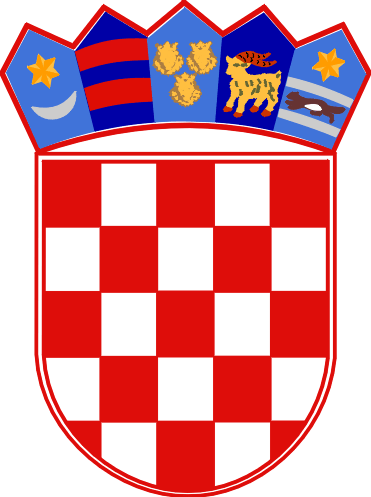  REPUBLIKA HRVATSKAPRIMORSKO-GORANSKA ŽUPANIJAOPĆINA OMIŠALJUPRAVNI ODJEL